Dobrý den, na základě vašich domácích úkolů bych ráda ještě zopakovala pár vět z minulého domácího úkolu.Telata a kráva se vracely – není tam nikde rod mužský životný, musím dát y, nebude tam a, protože je namíchané jednotné a množné číslo.House a kachně běžely – bude y, nikde není rod mužský životný, nebude a, protože jsou to jednotná čísla.Housata a kachňata běžela – bude a,  protože jsou oba podměty v množném čísle.Husa a kachňata běžely- není tam nikde rod mužský životný, musím dát y, nebude tam a, protože je namíchané jednotné a množné číslo.House a kachňata běžely -  není tam nikde rod mužský životný, musím dát y, nebude tam a, protože je namíchané jednotné a množné číslo.Přečtěte si prosím ještě jednou žlutou tabulku na straně 186. Dá se shrnout takto: jakmile je v podmětech alespoň jednou podstatné jméno rodu mužského životného, píšu I.Pokud tomu tak není, píšu Y.Písmeno A bude v přísudku jen tehdy, jsou-li všechny podměty rodu středního v množném čísle.Podívejte se prosím do učebnice na stranu 187.Ve cvičení 187 /4 máte hledat chyby.Řešení: Všichni se těšili – my všichni = IAutobusy se opozdily – rod mužský neživotnýBludiště zaujala – rod středníKristýna, Kateřina a Vojta se báli – Vojta = rod mužský životnýVyzkoušeli jsme si (my)  - my všichni = ISmysly šálily – rod mužský neživotnýPlazmakoule a plazmadisk ohromily – není rod mužský životný = YBlesky a paprsky probleskovaly - není rod mužský životný = YNetěšili jsme se (my) - my všichni = IVe cvičení můžeš pozorovat, že když je podmět ,,všeobecný“ = MY, ONI všichni, píšeme vždy I. Když je podmět DĚTI (ty), píšeme Y, když je podmět ŽÁCI (ti), píšeme I.Pozor na OČI, UŠI (ty) – vždy Y (oči se zavřely, uši zaléhaly).Udělejte si ústně cvičení 190/1, 2, 3.Zítra si dáme testík.Procvičujte si:http://dum.zsamskrovi.cz/cj-test-vy_32_inovace_133Zkuste si vyluštit tyto přesmyčky:L íýčšě+;	*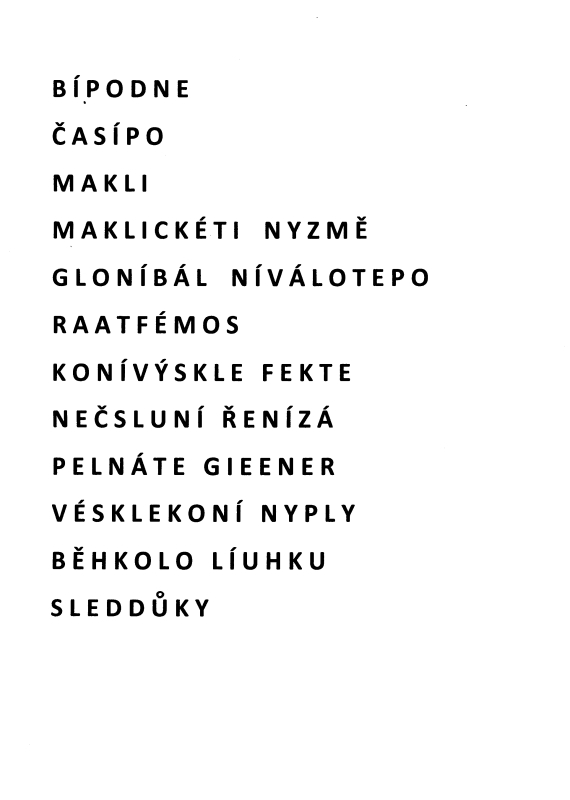 